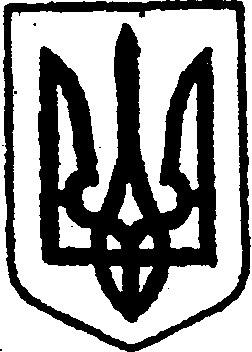 КИЇВСЬКА ОБЛАСТЬТЕТІЇВСЬКА МІСЬКА РАДАVІІІ СКЛИКАННЯП’ЯТНАДЦЯТА  СЕСІЯ  Р І Ш Е Н Н Я30 червня 2022 р.                                                                    №  680 - 15 - VІІІПро передачу в оренду без проведення аукціону нерухомого майна комунальної власності для діяльності Тетіївського відділу Білоцерківської окружної прокуратури            Розглянувши клопотання Київської обласної прокуратури вх. №1285/02-32 від 21 червня 2022 року, відповідно до Законів України «Про місцеве самоврядування в Україні», частини першої статті 15 «Про оренду державного та комунального майна», постанов Кабінету Міністрів України від 03 червня 2020 року № 483 «Деякі питання оренди державного та комунального майна» та від 28 квітня 2021 року № 630 «Деякі питання розрахунку орендної плати за державне майно», враховуючи висновки і рекомендації постійної депутатської комісії  з питань торгівлі, житлово-комунального господарства, побутового обслуговування, громадського харчування, управління комунальною власністю, благоустрою, транспорту та зв’язку, Тетіївська міська рада                                               В И Р І Ш И Л А:Включити до Переліку другого типу нежитлову будівлю комунальної власності за адресою: 09801, вулиця Соборна, 42, місто Тетіїв Білоцерківського району Київської області загальною площею 140, 4 кв. м., що обліковується на балансі Виконавчого комітету Тетіївської міської ради.Затвердити наступні істотні умови договору оренди вказаного об’єкта оренди нерухомого майна комунальної власності територіальної громади:     2.1. Орендна плата за об’єкт оренди становить 1 (одну) гривню на рік відповідно до п. 13 «Методики розрахунку орендної плати за державне майно», затвердженої Постановою КМУ від 28 квітня 2021 № 630;     2.2. Строк оренди становить 5 років з моменту укладення договору оренди  нерухомого майна.3. Виконавчому комітету Тетіївської міської ради здійснити дії щодоукладення договору оренди об’єкта нерухомого майна, вказаного в п. 1 даного рішення, оприлюднити дане рішення та укладений договір оренди відповідно до чинного законодавства у електронній торговій системі.4. Контроль за виконанням цього рішення покласти на першого заступника міського голови (Кизимишина В. Й.) та на постійну депутатську комісію з питань торгівлі, житлово-комунального господарства, побутового обслуговування, громадського харчування, управління комунальною власністю, благоустрою, транспорту та зв’язку (голова комісії - Фармагей В. В.)            Міський голова                                               Богдан БАЛАГУРА